

Please note that the following questionnaire, must be completed and signed by the/a legal corporate representative in order for the candidate to be considered for final submittal.  Corporate Name: ________________________________________________
		
Corporate Contact Person:________________________________________________Who is the legal signer for contracts on behalf of your company?  Please provide contact information. Please provide the web address and the physical address of the company?Please describe why Quivadore LLC should contract with your company over other companies seeking a Corp to Corp relationship with us? What is the method for tracking and handling paperwork for legal immigrants to ensure that their status remains in good standing (work authorization documents)?What does your company do to verify authenticity?

Quivadore requires a contract for each position and for the dates of that specific position, rather than an “umbrella contract”.  Therefore, each time one of your employees is offered a position, a new contract must be executed by the appropriate corporate signer.  A request of the contract can be requested by emailing Diane Ferree at:  dferree@quivadore.com Is the legal signer, on behalf of the company, willing to enter a contract with Quivadore LLC in order for an attempt to provide staffing for this position?  Is the legal corporate signer prepared to execute the contract quickly so that a candidate can be successfully placed in the position?  At times, contracts need to be executed within 24 hours.By signing below, I attest that all of the information above is true and correct, and that I am indeed a legal signer on behalf of the corporation. _____________________________________		___________________________________Name:							 Today’s DateTitle:Corporation 2 Corporation Questionnaire
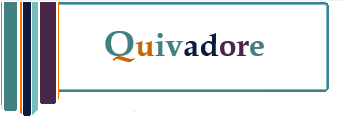 